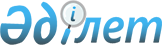 О повышении ставок единого земельного налога на не используемые в соответствии с земельным законодательством Республики Казахстан земли сельскохозяйственного назначения в границах Ерейментауского района
					
			С истёкшим сроком
			
			
		
					Решение Ерейментауского районного маслихата Акмолинской области от 13 марта 2018 года № 6С-21/6-18. Зарегистрировано Департаментом юстиции Акмолинской области 30 марта 2018 года № 6496. Срок действия решения - до 1 января 2020 года
      Примечание ИЗПИ.

      Срок действия решения - до 01.01.2020 (п.2 решения).
      В соответствии со статьей 50 Закона Республики Казахстан от 25 декабря 2017 года "О введении в действие Кодекса Республики Казахстан "О налогах и других обязательных платежах в бюджет" (Налоговый кодекс)", Ерейментауский районный маслихат РЕШИЛ:
      1. Повысить ставки единого земельного налога в десять раз на не используемые в соответствии с земельным законодательством Республики Казахстан земли сельскохозяйственного назначения в границах Ерейментауского района.
      2. Настоящее решение вступает в силу со дня государственной регистрации в Департаменте юстиции Акмолинской области, вводится в действие со дня официального опубликования и действует до 1 января 2020 года.
      "СОГЛАСОВАНО"
      13 марта 2018 года
      13 марта 2018 года
					© 2012. РГП на ПХВ «Институт законодательства и правовой информации Республики Казахстан» Министерства юстиции Республики Казахстан
				
      Председатель сессии
Ерейментауского районного
маслихата 

Е.Имашев

      Секретарь Ерейментауского
районного маслихата 

К.Махметов

      Аким Ерейментауского
района

Е.Нугманов

      Руководитель республиканского
государственного учреждение
"Управление государственных
доходов по Ерейментаускому
району Департамента
государственных доходов по
Акмолинской области Комитета
государственных доходов
Министерства финансов
Республики Казахстан"

Ж.Тубеков
